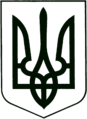 УКРАЇНА
МОГИЛІВ-ПОДІЛЬСЬКА МІСЬКА РАДА
ВІННИЦЬКОЇ ОБЛАСТІВИКОНАВЧИЙ КОМІТЕТ                                                           РІШЕННЯ №196Від 29.06.2023р.                                              м. Могилів-ПодільськийПро затвердження охоронних договорів на пам’ятки культурної спадщини        Керуючись п.п.10 п. «б» ст. 32 Закону України «Про місцеве самоврядування в Україні», ч. 2 п. 11 ст. 6 та ст. 23 Закону України «Про охорону культурної спадщини», наказом Вінницької обласної військової адміністрації від 15.12.2022 року №2843 «Про делегування Виконавчому комітету Могилів-Подільської міської ради повноважень щодо укладання охоронних договорів на пам’ятки місцевого значення та щойно виявлені об’єкти культурної спадщини», розглянувши заяви гр. Платонова О.С. від 25.05.2023 року №02-10/468-з та гр. Вусатого В.В. від 25.04.2023 року№02-10/345-з, -виконком міської ради ВИРІШИВ:	1. Затвердити охоронний договір:	1.1. 05-15/5 від 22 червня 2023 року на пам’ятку культурної спадщини місцевого значення «Будинок» з охоронним номером 101-М, що розташований в місті Могилеві-Подільському по пл. Соборній, №14, укладеного між Виконавчим комітетом Могилів-Подільської міської ради Вінницької області в особі міського голови Глухманюка Геннадія Григоровича, з одного боку, та гр. Платоновим Олександром Сергійовичем, з другого боку.	1.2. 05-15/6 від 22 червня 2023 року на пам’ятку культурної спадщини місцевого значення «Будинок» з охоронним номером 258-М, що розташований в місті Могилеві-Подільському по вул. Київській, №6, укладеного між Виконавчим комітетом Могилів-Подільської міської ради Вінницької області в особі міського голови Глухманюка Геннадія Григоровича, з одного боку, та гр. Вусатим Василем Вікторовичем, з другого боку.2. Контроль за виконанням даного рішення покласти на першого заступника міського голови Безмещука П.О..Міський голова                                                 Геннадій ГЛУХМАНЮК